РЕШЕНИЕ                                               23 августа 2023 года № 78                                                      а. ХакуринохабльО введении дополнительных ставок должности педагога дополнительного образования в штатное расписаниеобщеобразовательных организаций, на базе которых созданыЦентры «Точка роста» в 2023 году      Рассмотрев представленное Управлением образования администрации муниципального образования «Шовгеновский район» ходатайство о введении дополнительных ставок должности педагога дополнительного образования в штатное расписание общеобразовательных организаций, на базе которых созданы Центры «Точка роста» в 2023 году, Совет народных депутатов муниципального образования «Шовгеновский район» РЕШИЛ:1.Ввести дополнительные ставки должности педагога дополнительного образования в штатное расписание следующих общеобразовательных организаций с 1 сентября 2023 года:2.Опубликовать настоящее решение в газете «Заря», а также разместить на официальном сайте муниципального образования «Шовгеновский район».3.Настоящее решение вступает в силу со дня его подписания.Председатель Совета народных депутатовмуниципального образования «Шовгеновский район»               						 А.Д. Меретуков                                                                                                      РЕСПУБЛИКА АДЫГЕЯСовет народных депутатовМуниципального образования«Шовгеновский  район»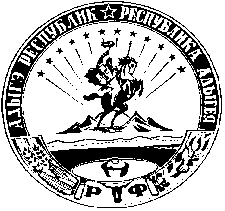 АДЫГЭ РЕСПУБЛИКМуниципальнэ образованиеу«Шэуджэн район» янароднэ депутатхэм я Совет№Образовательная организацияНаправленностьКоличество часов в неделюКоличество ставок1.МБОУ СОШ №1 а.ХакуринохабльЕстественнонаучная160,9 ставки2.МБОУ СОШ №8 х.ЧернышевЕстественнонаучная80,4 ставки3.МБОУ СОШ №9 х.ТихоновЕстественнонаучная80,4 ставки4.МБОУ СОШ №10 х.ХапачевЕстественнонаучная40,2 ставки5.ИТОГО361,9 ставки